Maak de volgende opdrachten in je schrift. Opdracht 1. Reken om naar km/uur. Maak hiervoor steeds een verhoudingstabel.De auto heeft in 1 uur en 50 minuten in totaal 95 km afgelegd.
Bereken de snelheid in kilometer per uur. (Rond af op 1 decimaal).      Antwoord: 51,8 km/uurDe boot heeft in 1 uur en 40 minuten in totaal 55 km afgelegd.
Bereken de snelheid in kilometer per uur. (Rond af op 1 decimaal).Antwoord: 33 km/uurDe wolf heeft 100 km afgelegd en deed daar 2 uur en 5 minuten over.
Bereken de snelheid van wolf in kilometer per uur. (Rond af op 1 decimaal).           Antwoord: 48 km/uurDe gnoe heeft in 1 uur en 15 minuten in totaal 40 km afgelegd.
Bereken de snelheid van de gnoe in kilometer per uur. (Rond af op 1 decimaal).            Antwoord: 32 km/uurDe trein heeft 105 km afgelegd en deed daar 1 uur en 25 minuten over.
Bereken de snelheid van de trein in kilometer per uur. (Rond af op 1 decimaal).            Antwoord 74,1 km/uurOpdracht 2. Reken de snelheid om. Maak hiervoor steeds een verhoudingstabel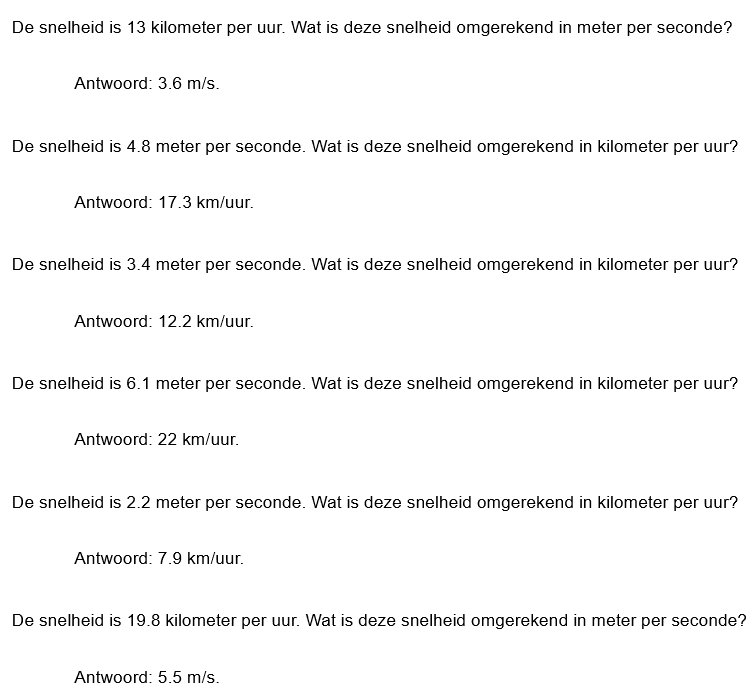 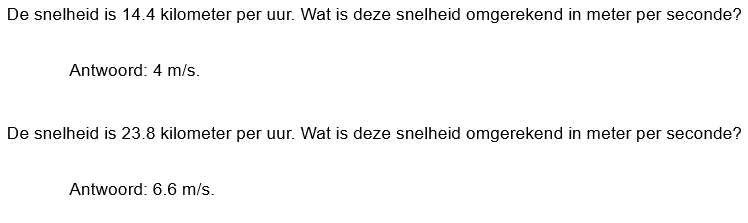 Tijd110 min1 min60 min1 uurAfstand95 km0,864 km51,8 km51,8 kmTijd100 min1 min60 min1 uurAfstand55 km0,55 km33 km33 kmTijd125 min1 min60 min1 uurAfstand100 km0,8 km48 km48 kmTijd75 min1 min60 min1 uurAfstand40 km0,533 km32 km32 kmTijd85 min1 min60 min1 uurAfstand105 km1235 km74,1 km74,1 km